Föreningen för katekumenatet inbjuder till ett inspirerande webbinarium tisdagen 21 maj 18:00-19:30Allt som är förflyktigas: En spaning i samtidens inre landskap
Med Mikael Kurkiala, docent i kulturantropologi vid Uppsala universitet och forskare vid kyrkokansliet. 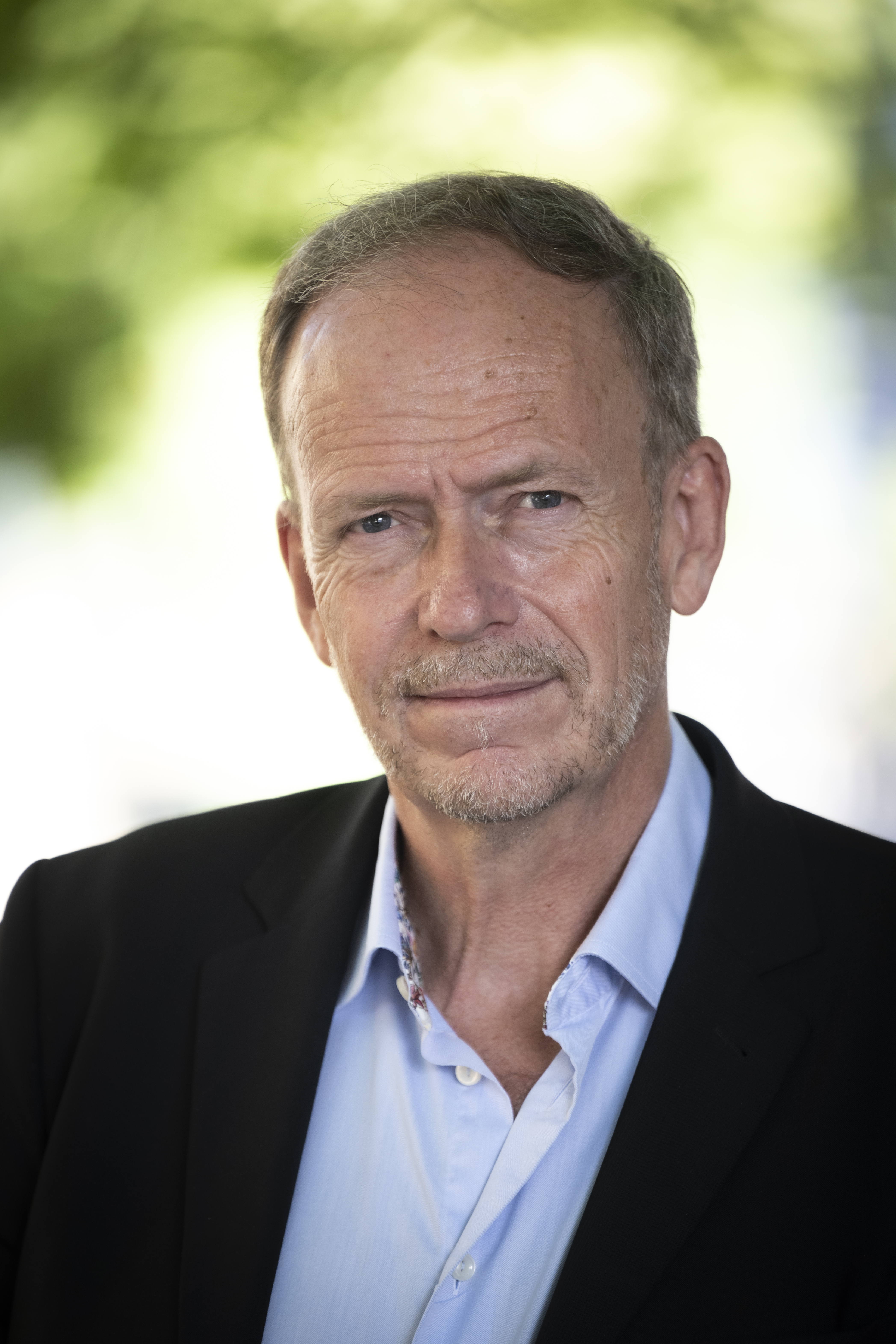 Människan är inte bara en art utan också ett löfte 
som kräver en stödjande andlig kultur för att infrias. 
Med utgångspunkt i sina böcker När själen går i exil och Där pendeln har sitt fäste reflekterar Mikael Kurkiala över ”människoblivandets” villkor i en sekulariserad samtid. Vilka existentiella resurser står 
oss till buds och vilka hinder ställer sig i vägen? Vad händer med våra själar när livet förvandlas till en marknadsplats och tempot skruvas upp? Anmälan senast 17 maj via länk:https://www.sensus.se/kurser-och-evenemang/forelasningwebbinarium-med-mikael-kurkiala-1584244/ Länk till föreläsningen skickas ut ett par dagar innan.
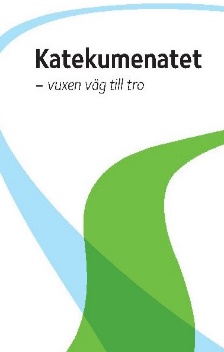 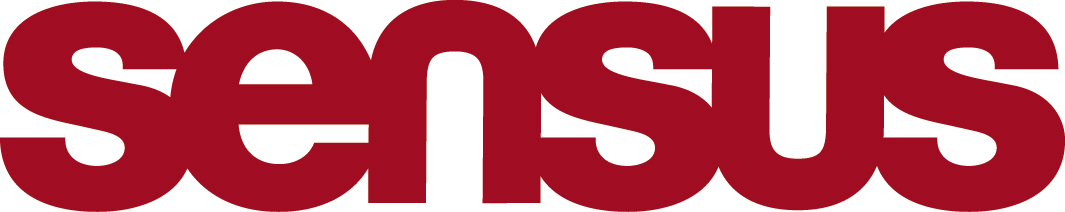 